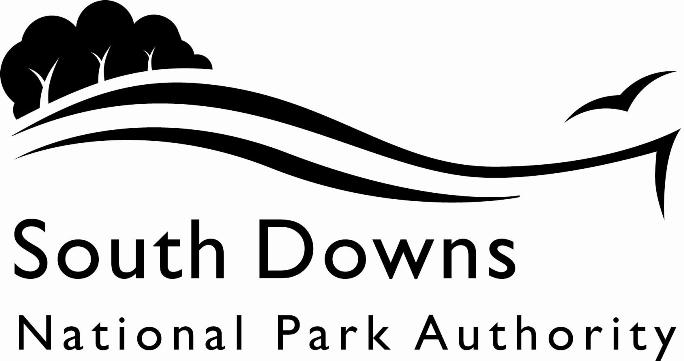 Town and Country Planning Acts 1990Planning (Listed Building and Conservation Area) Act 1990LIST OF NEW PLANNING AND OTHER APPLICATIONS, RECEIVED AND VALIDWEEKLY LIST AS AT 13 July 2020The following is a list of applications which have been received and made valid in the week shown above for the recovered areas within the South Downs National Park (Adur District Council, Arun District Council, Brighton & Hove Council, Wealden District Council, Worthing Borough Council and county applications for East Sussex, Hampshire and West Sussex County Councils), and for all “Called In” applications for the remainder of the National Park area. These will be determined by the South Downs National Park Authority.IMPORTANT NOTE:The South Downs National Park Authority has adopted the Community Infrastructure Levy Charging Schedule, which will take effect from 01 April 2017.  Applications determined after 01 April will be subject to the rates set out in the Charging Schedule (https://www.southdowns.gov.uk/planning/planning-policy/community-infrastructure-levy/).  Further information regarding whether your development is liable, or when exemptions might apply can be found on the same webpage under ‘Frequently Asked Questions’.  If you have any questions, please contact CIL@southdowns.gov.uk or tel: 01730 814810.  Want to know what’s happening in the South Downs National Park? 
Sign up to our monthly newsletter to get the latest news and views delivered to your inboxwww.southdowns.gov.uk/join-the-newsletterApplicant:		Samantha McBrideProposal:	Variation of condition no. 1 on SDNP/19/00288/FUL to alter pitch of the roof.Location:	Burnt House , Whiteway, Alfriston, BN26 5TSGrid Ref:	551823 102190Applicant:		Mr Jonathan WrightProposal:	Proposed extension and alterationsLocation:	94 Wepham , The Street, Burpham, BN18 9RAGrid Ref:	504295 108658Applicant:		Mr Jonathan WrightProposal:	Proposed extension and alterationsLocation:	94 Wepham , The Street, Burpham, BN18 9RAGrid Ref:	504295 108658Applicant:		Miss Claudia LangmeadProposal:	Erection of General purpose Agricultural BuildingLocation:	Tolmare Farm, Long Furlong, Findon, Worthing, West Sussex, BN14 0RJGrid Ref:	510769 108888Applicant:		Mr Anil MehtaProposal:	Refurbishment of Grade II listed barn to include replacement of existing conversion with new fit-out, doors and windows to preserve and enhance to barn aesthetic and to provide new and upgraded services.Location:	Perching Barn , Edburton Road, Fulking, BN5 9LRGrid Ref:	524426 111428Applicant:		Mr Anil MehtaProposal:	Refurbishment of Grade II listed barn to include replacement of existing conversion with new fit-out, doors and windows to preserve and enhance to barn aesthetic and to provide new and upgraded services.Location:	Perching Barn , Edburton Road, Fulking, BN5 9LRGrid Ref:	524426 111428Applicant:		Miss Helen Starr-KeddleProposal:	Use of 'Pond Garden' for Forest School KindergartenLocation:	Stanmer Park Nursery Stanmer Village, Stanmer Park, Brighton, Brighton & Hove, BN1 9PZGrid Ref:	533344 109622Applicant:		MBNL and H3G UK LtdProposal:	Replacement of existing 12.5m monopole with a 15m high monopole, together with the removal of redundant cabinets and installation of ground based equipment cabinets and ancillary development thereto.Location:	Telecommunication Mast 55793 at Streetworks, Marine Drive, Brighton, Brighton & HoveGrid Ref:	535997 102566Applicant:		David RobertsProposal:	Erection of detached garage with home office in roof spaceLocation:	The Old Rectory , Church Lane, Newtimber, BN6 9BTGrid Ref:	527147 113512Applicant:		Mr & Mrs Mark StevensonProposal:	Removal of existing double garage. Proposed kitchen extension and various minor alterations existing house.Location:	Warningcamp Farm, Warningcamp Lane, Warningcamp, Arundel, West Sussex, BN18 9QXGrid Ref:	503558 106896Applicant:		Mr & Mrs Mark StevensonProposal:	Removal of existing double garage. Proposed kitchen extension and various minor alterations existing house.Location:	Warningcamp Farm, Warningcamp Lane, Warningcamp, Arundel, West Sussex, BN18 9QXGrid Ref:	503558 106896Town and Country Planning Acts 1990Planning (Listed Building and Conservation Area) Act 1990LIST OF NEW PLANNING AND OTHER APPLICATIONS, RECEIVED AND VALIDWEEKLY LIST AS AT 13 July 2020The following is a list of applications which have been received and made valid in the week shown above. These will be determined, under an agency agreement, by Chichester District Council, unless the application is ‘called in’ by the South Downs National Park Authority for determination. Further details regarding the agency agreement can be found on the SDNPA website at www.southdowns.gov.uk.If you require any further information please contact Chichester District Council who will be dealing with the application.IMPORTANT NOTE:The South Downs National Park Authority has adopted the Community Infrastructure Levy Charging Schedule, which will take effect from 01 April 2017.  Applications determined after 01 April will be subject to the rates set out in the Charging Schedule (https://www.southdowns.gov.uk/planning/planning-policy/community-infrastructure-levy/).  Further information regarding whether your development is liable, or when exemptions might apply can be found on the same webpage under ‘Frequently Asked Questions’.  If you have any questions, please contact CIL@southdowns.gov.uk or tel: 01730 814810.  Want to know what’s happening in the South Downs National Park? 
Sign up to our monthly newsletter to get the latest news and views delivered to your inboxwww.southdowns.gov.uk/join-the-newsletterApplicant:		Mr & Mrs MartinProposal:	Single storey rear extension. Variation of condition 1 to amend plans and removal of conditions 3, 5 and 6 from planning permission SDNP/18/04246/HOUS.Location:	Flints Orchard , West Burton Road, West Burton, RH20 1HDGrid Ref:	499658 113860Applicant:		Mr & Mrs MartinProposal:	Single storey rear extension. Variation of condition 2 to amend plans and removal of conditions 3, 5 and 6 from listed building consent SDNP/18/04247/LIS.Location:	Flints Orchard, West Burton Road, West Burton, Pulborough, West Sussex, RH20 1HDGrid Ref:	499658 113860Applicant:		Mr. & Mrs. C. HannamProposal:	External cladding to 2 gables.Location:	Three Heights , West Burton Lane, Bury, RH20 1HBGrid Ref:	500758 113301Applicant:		Ms Judy MilliganProposal:	Proposed 5 meter wide x 1.5 meter projection to existing dining room at southern (garden) end of cottage  to form new kitchen andexisting kitchen at northern end to be changed to an entrance hall with repositioned entrance door. Plus some fenestration alterations.Location:	Stephens Cottage, Church Lane, Cocking, Midhurst, West Sussex, GU29 0HWGrid Ref:	487826 117457Applicant:		Mrs Ingrid WilliamsProposal:	Notification of intention to fell 1 no. Bay tree (T1), 1 no. Leylandi tree (T2)  and 1 no. Ash tree (T4) and crown reduce by 20% (1-2m) and remove limb from northern sector on 1 no. Yew tree (T3). Location:	Hanbury Cottage , A286 From Mill Lane To The Croft, Cocking, GU29 0HFGrid Ref:	487841 117696Applicant:		Mr Simon MullettProposal:	Removal of internal wall.Location:	The Old Laundry, B2146 Compton Square to The Green, Compton, West Sussex, PO18 9HDGrid Ref:	477523 114872Applicant:		Mr and Mrs M GloakProposal:	Single storey extension to rear and loft conversion including dormer windows to rear and rooflight to front.Location:	Ramshill , Easebourne Street, Easebourne, GU29 0BEGrid Ref:	490122 123140Applicant:		Robert SearleProposal:	Notification of intention to fell a Leyland Cypress hedgerow (8 no. trees) (1), coppice 1 no. Hazel tree (2) and crown reduce by 25% and crown lift by up to 2m (above ground level) on 1 no. Crab Apple tree (3).Location:	Merricks, Easebourne Street, Easebourne, Midhurst, West Sussex, GU29 0BQGrid Ref:	490313 123324Applicant:		Mr and Mrs DanielsProposal:	Conversion/extension of existing detached workshop/office to East of property into ancillary living accommodation.Location:	Mainwood Cottage , Cathangar Lane, East Lavington, GU28 0QWGrid Ref:	494663 119124Applicant:		Mr P KnightProposal:	Construction of a new dwelling and garage within the garden.Location:	Bramleys , 36A Vann Road, Fernhurst, GU27 3JNGrid Ref:	489418 128672IMPORTANT NOTE: This application is liable for Community Infrastructure Levy and associated details will require to be recorded on the Local Land Charges Register. If you require any additional information regarding this, please contact CIL@southdowns.gov.uk or tel: 01730 814810.Applicant:		Mrs Jayne OliverProposal:	Demolition of existing dwelling and the erection of 4 dwelling houses and outhouses.Location:	Fernhurst Place , The Cylinders, Fernhurst, GU27 3ELGrid Ref:	489562 128329IMPORTANT NOTE: This application is liable for Community Infrastructure Levy and associated details will require to be recorded on the Local Land Charges Register. If you require any additional information regarding this, please contact CIL@southdowns.gov.uk or tel: 01730 814810.Applicant:		Paul & Alison WeltervedenProposal:	Installation of 7.2m x 3.6m x 1.2m deep swimming pool (in ground) and natural stone paving surround and seating areaLocation:	Lower Street House , Lower Street, Fittleworth, RH20 1EPGrid Ref:	501003 118451Applicant:		Paul & Alison WeltervedenProposal:	Installation of 7.2m x 3.6m x 1.2m deep swimming pool (in ground) and natural stone paving surround and seating areaLocation:	Lower Street House , Lower Street, Fittleworth, RH20 1EPGrid Ref:	501003 118451Applicant:		Mr and Dr CathieProposal:	Demolition of lean-to to West elevation. Creation of habitable space at first floor level, a single storey extension to West elevation and construction of a detached garage.Location:	The Bungalow, School Dell, Funtington, Chichester, West Sussex, PO18 8EBGrid Ref:	480392 107266IMPORTANT NOTE: This application is liable for Community Infrastructure Levy and associated details will require to be recorded on the Local Land Charges Register. If you require any additional information regarding this, please contact CIL@southdowns.gov.uk or tel: 01730 814810.Applicant:		Mr Ashley HaworthProposal:	Extension to house, replacement of roof, replacement of garage and erection of small outbuilding.Location:	Apple Trees , Graffham Street, Graffham, GU28 0NSGrid Ref:	492794 117504IMPORTANT NOTE: This application is liable for Community Infrastructure Levy and associated details will require to be recorded on the Local Land Charges Register. If you require any additional information regarding this, please contact CIL@southdowns.gov.uk or tel: 01730 814810.Applicant:		Andrew MarchantProposal:	Erection of a replacement storage barn.Location:	Woodmansgreen Farm , Linch Road, Woodmansgreen, Linch, GU30 7NFGrid Ref:	486209 127474Applicant:		Mrs G BreareProposal:	Notification of intention to fell 1 no. Ash tree (T1), 2 no. Leyland Cypress trees (T2 and T3) and 1 no. Cypress tree (T4).Location:	Borough House, North Street, Midhurst, West Sussex, GU29 9DXGrid Ref:	488739 121958Applicant:		Isobel and Robert FraserProposal:	Erection of stables.Location:	Robins Farm , Iping Lane, Iping, GU29 0PJGrid Ref:	484717 125190Applicant:		Mr Roger BrownProposal:	Demolition of existing double garage to replace with Annex extension to include glazed link. Internal/external alterations to the existing property.Location:	Leith House, Angel Street, Petworth, West Sussex, GU28 0BGGrid Ref:	497929 121648Applicant:		Mr and Mrs GriffithsProposal:	Single storey detached garage.Location:	Wayside , A286 Cobblers Row To Middlefield, Singleton, PO18 0HDGrid Ref:	487644 113302Applicant:		JordanProposal:	Demolition of carport and stores. Proposed single storey rear extension, internal alterations and new cladding.Location:	Archers , The Street, Stedham, GU29 0NQGrid Ref:	486188 122231Applicant:		Mrs Lorna KimberProposal:	2 storey side extension to the north elevation and new outbuilding to the north of the property.Location:	Quags Meadow, Minsted Lane, Minsted, Stedham, Midhurst, West Sussex, GU29 0JHGrid Ref:	486230 121499Applicant:		Mr David BennettProposal:	Refurbishment of the Balustrade Apartment, including the removal of modern partitions, services and fixtures, the retention and repair of original fabric, the introduction of some lightweight, reversible partitions and joinery and the installation of new services.Location:	Stansted House, Broad Walk, Stansted, Stoughton, Rowlands Castle, West Sussex, PO9 6DXGrid Ref:	476142 110343Applicant:		Mr N VinceProposal:	Use of land as garden.Location:	Sutton Court Barn , Barlavington Lane, Sutton, RH20 1PNGrid Ref:	497690 115060Applicant:		Mr Stephen WalkerProposal:	Notification of intention to fell 2 no. Cypress tree (T1T2) and 1 no. Juglans Regia (T3).Location:	Farm Cottage, Barlavington Lane, Sutton, Pulborough, West Sussex, RH20 1PNGrid Ref:	497808 115100Applicant:		Mrs Chrissie MelhuishProposal:	Notification of intention to crown reduce height by 20% and widths by 10% (all round) on 1 no. Ornamental Cherry tree (marked on plan as T1).Location:	Millstone Cottage , 503 The Street, Sutton, RH20 1PSGrid Ref:	497926 115205Applicant:		Mr & Mrs AndrewsProposal:	Internal alterations,remove modern block work wall. Install a new stud partition wall.Remove the two upright posts and replace the supporting beam above.Location:	Keyes Wells , Upperton Road, Upperton, Tillington, GU28 9BEGrid Ref:	495741 122774Town and Country Planning Acts 1990Planning (Listed Building and Conservation Area) Act 1990LIST OF NEW PLANNING AND OTHER APPLICATIONS, RECEIVED AND VALIDWEEKLY LIST AS AT 13 July 2020The following is a list of applications which have been received and made valid in the week shown above. These will be determined, under an agency agreement, by East Hants District Council, unless the application is ‘called in’ by the South Downs National Park Authority for determination. Further details regarding the agency agreement can be found on the SDNPA website at www.southdowns.gov.uk.If you require any further information please contact by East Hants District Council who will be dealing with the application.IMPORTANT NOTE:The South Downs National Park Authority has adopted the Community Infrastructure Levy Charging Schedule, which will take effect from 01 April 2017.  Applications determined after 01 April will be subject to the rates set out in the Charging Schedule (https://www.southdowns.gov.uk/planning/planning-policy/community-infrastructure-levy/).  Further information regarding whether your development is liable, or when exemptions might apply can be found on the same webpage under ‘Frequently Asked Questions’.  If you have any questions, please contact CIL@southdowns.gov.uk or tel: 01730 814810.  Want to know what’s happening in the South Downs National Park? 
Sign up to our monthly newsletter to get the latest news and views delivered to your inboxwww.southdowns.gov.uk/join-the-newsletterApplicant:		Ms DavisProposal:	T1 Beech - Reduction of lateral limbs on southern and eastern aspect to give 2 metre clearance from the house and retaining 4 metres on that aspect of the crownLocation:	The Old Post Office , South Lane, Chalton, Waterlooville, PO8 0BGGrid Ref:	473188 116023Applicant:		c/o AgentProposal:	Detached outbuilding for use as games roomLocation:	Drayton House , Drayton Lane, East Meon, Petersfield, GU32 1PNGrid Ref:	467207 123587Applicant:		ScottProposal:	Listed building consent - single storey rear extension, internal alterations, repositioning of oil tank, new footpath to rear entrance and alterations to fenestration.Location:	Ivy Cottage , Station Road, East Tisted, Alton, GU34 3QPGrid Ref:	470568 132284Applicant:		Mr Ian DussekProposal:	Handkerchief Tree - Fell.Location:	Churchers, Church Road, Upper Farringdon, Alton, Hampshire, GU34 3EGGrid Ref:	471130 135330Applicant:		Mr & Mrs N DuncanProposal:	Construction of new garage with storage over following demolition of existing failed and undersized garageLocation:	Gwenby Stud , The Street, Upper Farringdon, Alton, GU34 3DTGrid Ref:	471126 135074Applicant:		Mr SmileyProposal:	Row of Leyland Cypress (G1) - fell row of trees (approx 12) as they add little in environmental and amenity value and their removal will allow the planting of more beneficial species.Location:	The Hermitage , Petersfield Road, Greatham, Liss, GU33 6HAGrid Ref:	477460 130481Applicant:		Mr Richard EldertonProposal:	Prior approval - building for agricultural or forestry use - single storey portal framed buildingLocation:	The Woodshed, Home Farm, Mill Lane, Hawkley, Liss, Hampshire, GU33 6NUGrid Ref:	475159 130507Applicant:		Mr J WilkinsonProposal:	Single storey rear extensionLocation:	3 Rotherbank Farm Lane, Liss, GU33 7BJGrid Ref:	478166 128562Applicant:		Mr T HarrisProposal:	Creation of new access road and use of existing access road for additional caravan storage, relocation of building and 2 additional holiday podsLocation:	West Fork , Farnham Road, Liss, GU33 6LAGrid Ref:	477253 129153Applicant:		Denise RajchelProposal:	Retrospective planning application for replacement of windows to all four elevations from timber sash windows and casement windows to Liniar flush casement windows, sliding sash windows and composite doors to the front and rear doors. Wall mounted non illuminated sign to front elevationLocation:	32 Dragon Street, Petersfield, GU31 4JJGrid Ref:	474802 123039Applicant:		KellyProposal:	Increase in roof height to provide accommodation in the roof space, installation of two dormer windows and single storey rear extension.Location:	1C Barham Road, Petersfield, GU32 3EXGrid Ref:	474873 123479Applicant:		Mackarness and LuntProposal:	Replacement windows and replacement render to front elevationLocation:	Mackarness & Lunt , 16 High Street, Petersfield, GU32 3JJGrid Ref:	474769 123266Applicant:		L WangProposal:	Change of Use from A1 retail (Tattoo Parlour) to Sui Generis use  Thai massage centreLocation:	Broken Heart Tattoo, 2A Chapel Street, Petersfield, Hampshire, GU32 3DPGrid Ref:	474564 123303Applicant:		Mr Sam BibbyProposal:	Conversion of loft space to habitable accommodation with velux windows to front and rearLocation:	8 Butser Walk, Petersfield, GU31 4NSGrid Ref:	475911 123528Applicant:		Mr Simon RossProposal:	Single storey side/rear extension, and conversion of roof space to habitable accommodation with dormer window to rearLocation:	9 Woolner Avenue, Petersfield, GU32 2ADGrid Ref:	474777 123717Applicant:		David RobbinsProposal:	Removal of condition 2 of SDNP/15/02907/FUL - building concerned has been granted permanent permissionLocation:	Churchers College, Ramshill, Petersfield, Hampshire, GU31 4ASGrid Ref:	475424 123841Applicant:		Mrs Elizabeth GottoProposal:	T1 Holly - Crown reduce by 3.5 metres leaving 3.5 metres height and 2.5 metres lateral spread. T2 Rowan - Crown reduce by 1.5 metres to suitable growth points, leaving height of 6 metres and lateral spread of 4 metres. T3 Smaller Holly - Reduce by 1.5 metres, leaving 4 metres height and 1.5 metres lateral spreadLocation:	13 Heath Road, Petersfield, Hampshire, GU31 4JEGrid Ref:	474908 123214Applicant:		Mrs Renate SextonProposal:	T1 Blue Spruce, T2 Plain Leaf Holly - FellLocation:	Myrtle Cottage, Hastards Lane, Selborne, Alton, Hampshire, GU34 3LBGrid Ref:	474290 133567Applicant:		Mr David NorthProposal:	1. Walnut. Crown lift to 3m, Deadwood, prune branch away from neighbouring house, to appropriate union,as shown on photoLocation:	Sheet Primary School , School Lane, Sheet, Petersfield, GU32 2ASGrid Ref:	475573 124614Town and Country Planning Acts 1990Planning (Listed Building and Conservation Area) Act 1990LIST OF NEW PLANNING AND OTHER APPLICATIONS, RECEIVED AND VALIDWEEKLY LIST AS AT 13 July 2020The following is a list of applications which have been received and made valid in the week shown above. These will be determined, under an agency agreement, by Horsham District Council, unless the application is ‘called in’ by the South Downs National Park Authority for determination. Further details regarding the agency agreement can be found on the SDNPA website at www.southdowns.gov.uk.If you require any further information please contact by Horsham District Council who will be dealing with the application.IMPORTANT NOTE:The South Downs National Park Authority has adopted the Community Infrastructure Levy Charging Schedule, which will take effect from 01 April 2017.  Applications determined after 01 April will be subject to the rates set out in the Charging Schedule (https://www.southdowns.gov.uk/planning/planning-policy/community-infrastructure-levy/).  Further information regarding whether your development is liable, or when exemptions might apply can be found on the same webpage under ‘Frequently Asked Questions’.  If you have any questions, please contact CIL@southdowns.gov.uk or tel: 01730 814810.  Want to know what’s happening in the South Downs National Park? 
Sign up to our monthly newsletter to get the latest news and views delivered to your inboxwww.southdowns.gov.uk/join-the-newsletterApplicant:		Miss Faye ScourfieldProposal:	Relocation of existing staircase. Conversion of loft into habitable living space. Installation of 3x rooflights to the rear elevation.Location:	1 Silverdale, Coldwaltham, RH20 1LJGrid Ref:	502458 116473Town and Country Planning Acts 1990Planning (Listed Building and Conservation Area) Act 1990LIST OF NEW PLANNING AND OTHER APPLICATIONS, RECEIVED AND VALIDWEEKLY LIST AS AT 13 July 2020The following is a list of applications which have been received and made valid in the week shown above. These will be determined, under an agency agreement, by Lewes District Council, unless the application is ‘called in’ by the South Downs National Park Authority for determination. Further details regarding the agency agreement can be found on the SDNPA website at www.southdowns.gov.uk.If you require any further information please contact by Lewes District Council who will be dealing with the application.IMPORTANT NOTE:The South Downs National Park Authority has adopted the Community Infrastructure Levy Charging Schedule, which will take effect from 01 April 2017.  Applications determined after 01 April will be subject to the rates set out in the Charging Schedule (https://www.southdowns.gov.uk/planning/planning-policy/community-infrastructure-levy/).  Further information regarding whether your development is liable, or when exemptions might apply can be found on the same webpage under ‘Frequently Asked Questions’.  If you have any questions, please contact CIL@southdowns.gov.uk or tel: 01730 814810.  Want to know what’s happening in the South Downs National Park? 
Sign up to our monthly newsletter to get the latest news and views delivered to your inboxwww.southdowns.gov.uk/join-the-newsletterApplicant:		Mr James ArdaghProposal:	Construction of a reinforced concrete base and retaining wall at lower ground level, including construction of a buttressing brick wall between the existing chimney and the west wall.Location:	73 High Street, Lewes, BN7 1XGGrid Ref:	541413 110020Town and Country Planning Acts 1990Planning (Listed Building and Conservation Area) Act 1990LIST OF NEW PLANNING AND OTHER APPLICATIONS, RECEIVED AND VALIDWEEKLY LIST AS AT 13 July 2020The following is a list of applications which have been received and made valid in the week shown above. These will be determined, under an agency agreement, by Winchester District Council, unless the application is ‘called in’ by the South Downs National Park Authority for determination. Further details regarding the agency agreement can be found on the SDNPA website at www.southdowns.gov.uk.If you require any further information please contact by Winchester District Council who will be dealing with the application.IMPORTANT NOTE:The South Downs National Park Authority has adopted the Community Infrastructure Levy Charging Schedule, which will take effect from 01 April 2017.  Applications determined after 01 April will be subject to the rates set out in the Charging Schedule (https://www.southdowns.gov.uk/planning/planning-policy/community-infrastructure-levy/).  Further information regarding whether your development is liable, or when exemptions might apply can be found on the same webpage under ‘Frequently Asked Questions’.  If you have any questions, please contact CIL@southdowns.gov.uk or tel: 01730 814810.  Want to know what’s happening in the South Downs National Park? 
Sign up to our monthly newsletter to get the latest news and views delivered to your inboxwww.southdowns.gov.uk/join-the-newsletterApplicant:		Mr & Mrs K PerrimentProposal:	Proposed replacement out buildingLocation:	The Pitchforks , Wood Lane, Bramdean, SO24 0JNGrid Ref:	461486 128088Applicant:		Mr Tony HoileProposal:	The two trees are 500 mm away from the retaining wall adjacent to South Hill (A32) . The root systems are causing the wall to be displaced resulting in cracks and damage to the brick retaining wall - see attached photographs and Structural Engineer's reportThe damage is progressive and my concern is that, if nothing is done, there is a danger of collapse of the wall onto the footpath and highway of South Hill - See attached photographs. Following the felling of the trees to ground level, I can then carry out repairs and stabilization of the wall.Location:	West House Cottage, South Hill, Droxford, Southampton, Hampshire, SO32 3PBGrid Ref:	460567 118057Applicant:		Mr David Frere-CookProposal:	Horse chestnut ( 1573 ) reduce to standing pole due to decay and dead woodCommon sycamore ( 1574 ) remove deadwood in crownCommon beech ( 1578 ) remove major deadwood in crownCommon beech ( 1585 ) complete removal due to Kretzschmaria fungal infectionCommon sycamore ( 1588 ) crown lift to 5 metreby removing epicormic branchesHorse chestnut ( 1590 ) crown lift to 5 metre by removing epicormic branches Common beech ( 1592 ) complete removal due to Ganoderma fungal infectionCommon lime x2 ( 1597 and 1598 ) crown lift to 6 metre to allow light to neighbour and repollard within 5 yearsCommon ash ( 1599 ) remove deadwoodCommon ash x3 (1602, 1604 and 1605 ) complete removal if dieback continuesHybrid Black poplar group of 10  major dead wood -  Fell to ground level as overhanging tarmaced footpath and A32 highwayLocation:	Exton Cottage , Allens Farm Lane, Exton, SO32 3NWGrid Ref:	461013 120816Applicant:		Mr Nicholas CrookProposal:	Single Storey Side ExtensionLocation:	1 Old Farm Cottages, Martyr Worthy Road, Abbots Worthy, Winchester, Hampshire, SO21 1DUGrid Ref:	449763 132701Applicant:		Mrs Josephine MorrisonProposal:	(Retrospective) - Change of Use from Storage of Agricultural Fodder & Machinery to Storage of Machinery and Classic Cars.Installation of Wood cladding to NE Elevation 8' x 8' Roller shutter and 6'6 x 3' access door.Location:	Land adjacent to Bere Farm, Heath Road, Soberton, Southampton, Hampshire, SO32 3QHGrid Ref:	460013 114208Applicant:		Miss Laura GreenwoodProposal:	Removal of Condition 3  - Agricultural Occupancy - Application Reference Number: WIR11267	Condition Number(s): 3Conditions(s) Removal:See supporting planning statement Removal of existing conditionLocation:	3 Northfields Cottages , Northfields, Twyford, SO21 1NZGrid Ref:	448479 125216SDNPA (Wealden District area)SDNPA (Wealden District area)SDNPA (Wealden District area)SDNPA (Wealden District area)Team: SDNPA Eastern Area TeamTeam: SDNPA Eastern Area TeamTeam: SDNPA Eastern Area TeamTeam: SDNPA Eastern Area Team Parish: Alfriston Parish CouncilWard:Alfriston WardCase No:SDNP/20/02563/CNDSDNP/20/02563/CNDSDNP/20/02563/CNDType:Removal or Variation of a ConditionRemoval or Variation of a ConditionRemoval or Variation of a Condition Date Valid:7 July 2020Decision due:1 September 2020Case Officer:Katie SharpKatie SharpKatie SharpSDNPA (Arun District area)SDNPA (Arun District area)SDNPA (Arun District area)SDNPA (Arun District area)Team: SDNPA Western Area TeamTeam: SDNPA Western Area TeamTeam: SDNPA Western Area TeamTeam: SDNPA Western Area Team Parish: Burpham Parish CouncilWard:Arundel WardCase No:SDNP/20/02656/HOUSSDNP/20/02656/HOUSSDNP/20/02656/HOUSType:HouseholderHouseholderHouseholder Date Valid:2 July 2020Decision due:27 August 2020Case Officer:Karen WoodenKaren WoodenKaren WoodenSDNPA (Arun District area)SDNPA (Arun District area)SDNPA (Arun District area)SDNPA (Arun District area)Team: SDNPA Western Area TeamTeam: SDNPA Western Area TeamTeam: SDNPA Western Area TeamTeam: SDNPA Western Area Team Parish: Burpham Parish CouncilWard:Arundel WardCase No:SDNP/20/02657/LISSDNP/20/02657/LISSDNP/20/02657/LISType:Listed BuildingListed BuildingListed Building Date Valid:2 July 2020Decision due:27 August 2020Case Officer:Karen WoodenKaren WoodenKaren WoodenSDNPA (Arun District area)SDNPA (Arun District area)SDNPA (Arun District area)SDNPA (Arun District area)Team: SDNPA Western Area TeamTeam: SDNPA Western Area TeamTeam: SDNPA Western Area TeamTeam: SDNPA Western Area Team Parish: Findon Parish CouncilWard:Findon WardCase No:SDNP/20/02766/APNBSDNP/20/02766/APNBSDNP/20/02766/APNBType:Agricultural Prior Notification BuildingAgricultural Prior Notification BuildingAgricultural Prior Notification Building Date Valid:3 July 2020Decision due:31 July 2020Case Officer:Karen WoodenKaren WoodenKaren WoodenSDNPA (Mid Sussex District area)SDNPA (Mid Sussex District area)SDNPA (Mid Sussex District area)SDNPA (Mid Sussex District area)Team: SDNPA Eastern Area TeamTeam: SDNPA Eastern Area TeamTeam: SDNPA Eastern Area TeamTeam: SDNPA Eastern Area Team Parish: Fulking Parish CouncilWard:Hurstpierpoint And Downs WardCase No:SDNP/20/02642/HOUSSDNP/20/02642/HOUSSDNP/20/02642/HOUSType:HouseholderHouseholderHouseholder Date Valid:2 July 2020Decision due:27 August 2020Case Officer:Katie SharpKatie SharpKatie SharpSDNPA (Mid Sussex District area)SDNPA (Mid Sussex District area)SDNPA (Mid Sussex District area)SDNPA (Mid Sussex District area)Team: SDNPA Eastern Area TeamTeam: SDNPA Eastern Area TeamTeam: SDNPA Eastern Area TeamTeam: SDNPA Eastern Area Team Parish: Fulking Parish CouncilWard:Hurstpierpoint And Downs WardCase No:SDNP/20/02643/LISSDNP/20/02643/LISSDNP/20/02643/LISType:Listed BuildingListed BuildingListed Building Date Valid:10 July 2020Decision due:4 September 2020Case Officer:Katie SharpKatie SharpKatie SharpSDNPA (Brighton and Hove Council area)SDNPA (Brighton and Hove Council area)SDNPA (Brighton and Hove Council area)SDNPA (Brighton and Hove Council area)Team: SDNPA Eastern Area TeamTeam: SDNPA Eastern Area TeamTeam: SDNPA Eastern Area TeamTeam: SDNPA Eastern Area Team Parish: Non Civil ParishWard:Hollingdean And Stanmer WardCase No:SDNP/19/06037/FULSDNP/19/06037/FULSDNP/19/06037/FULType:Full ApplicationFull ApplicationFull Application Date Valid:6 July 2020Decision due:31 August 2020Case Officer:Stella NewStella NewStella NewSDNPA (Brighton and Hove Council area)SDNPA (Brighton and Hove Council area)SDNPA (Brighton and Hove Council area)SDNPA (Brighton and Hove Council area)Team: SDNPA Eastern Area TeamTeam: SDNPA Eastern Area TeamTeam: SDNPA Eastern Area TeamTeam: SDNPA Eastern Area Team Parish: Non Civil ParishWard:Rottingdean Coastal WardCase No:SDNP/20/02709/PA16SDNP/20/02709/PA16SDNP/20/02709/PA16Type:Prior Approval TelecommunicationsPrior Approval TelecommunicationsPrior Approval Telecommunications Date Valid:6 July 2020Decision due:30 August 2020Case Officer:Katie SharpKatie SharpKatie SharpSDNPA (Mid Sussex District area)SDNPA (Mid Sussex District area)SDNPA (Mid Sussex District area)SDNPA (Mid Sussex District area)Team: SDNPA Eastern Area TeamTeam: SDNPA Eastern Area TeamTeam: SDNPA Eastern Area TeamTeam: SDNPA Eastern Area Team Parish: Newtimber Parish CouncilWard:Hurstpierpoint And Downs WardCase No:SDNP/20/02625/HOUSSDNP/20/02625/HOUSSDNP/20/02625/HOUSType:HouseholderHouseholderHouseholder Date Valid:1 July 2020Decision due:26 August 2020Case Officer:Adam DuncombeAdam DuncombeAdam DuncombeSDNPA (Arun District area)SDNPA (Arun District area)SDNPA (Arun District area)SDNPA (Arun District area)Team: SDNPA Western Area TeamTeam: SDNPA Western Area TeamTeam: SDNPA Western Area TeamTeam: SDNPA Western Area Team Parish: Warningcamp Parish MeetingWard:Arundel WardCase No:SDNP/20/02710/HOUSSDNP/20/02710/HOUSSDNP/20/02710/HOUSType:HouseholderHouseholderHouseholder Date Valid:6 July 2020Decision due:31 August 2020Case Officer:Adam DuncombeAdam DuncombeAdam DuncombeSDNPA (Arun District area)SDNPA (Arun District area)SDNPA (Arun District area)SDNPA (Arun District area)Team: SDNPA Western Area TeamTeam: SDNPA Western Area TeamTeam: SDNPA Western Area TeamTeam: SDNPA Western Area Team Parish: Warningcamp Parish MeetingWard:Arundel WardCase No:SDNP/20/02711/LISSDNP/20/02711/LISSDNP/20/02711/LISType:Listed BuildingListed BuildingListed Building Date Valid:6 July 2020Decision due:31 August 2020Case Officer:Adam DuncombeAdam DuncombeAdam DuncombeChichester District CouncilChichester District CouncilChichester District CouncilChichester District CouncilTeam: Chichester DC DM teamTeam: Chichester DC DM teamTeam: Chichester DC DM teamTeam: Chichester DC DM team Parish: Bury Parish CouncilWard:Fittleworth Ward CHCase No:SDNP/20/02487/CNDSDNP/20/02487/CNDSDNP/20/02487/CNDType:Removal or Variation of a ConditionRemoval or Variation of a ConditionRemoval or Variation of a Condition Date Valid:30 June 2020Decision due:25 August 2020Case Officer:Beverley StubbingtonBeverley StubbingtonBeverley StubbingtonChichester District CouncilChichester District CouncilChichester District CouncilChichester District CouncilTeam: Chichester DC DM teamTeam: Chichester DC DM teamTeam: Chichester DC DM teamTeam: Chichester DC DM team Parish: Bury Parish CouncilWard:Fittleworth Ward CHCase No:SDNP/20/02619/CNDSDNP/20/02619/CNDSDNP/20/02619/CNDType:Removal or Variation of a ConditionRemoval or Variation of a ConditionRemoval or Variation of a Condition Date Valid:30 June 2020Decision due:25 August 2020Case Officer:Beverley StubbingtonBeverley StubbingtonBeverley StubbingtonChichester District CouncilChichester District CouncilChichester District CouncilChichester District CouncilTeam: Chichester DC DM teamTeam: Chichester DC DM teamTeam: Chichester DC DM teamTeam: Chichester DC DM team Parish: Bury Parish CouncilWard:Fittleworth Ward CHCase No:SDNP/20/02520/HOUSSDNP/20/02520/HOUSSDNP/20/02520/HOUSType:HouseholderHouseholderHouseholder Date Valid:1 July 2020Decision due:26 August 2020Case Officer:Beverley StubbingtonBeverley StubbingtonBeverley StubbingtonChichester District CouncilChichester District CouncilChichester District CouncilChichester District CouncilTeam: Chichester DC DM teamTeam: Chichester DC DM teamTeam: Chichester DC DM teamTeam: Chichester DC DM team Parish: Cocking Parish CouncilWard:Midhurst War CHCase No:SDNP/20/01824/HOUSSDNP/20/01824/HOUSSDNP/20/01824/HOUSType:HouseholderHouseholderHouseholder Date Valid:1 July 2020Decision due:26 August 2020Case Officer:Louise KentLouise KentLouise KentChichester District CouncilChichester District CouncilChichester District CouncilChichester District CouncilTeam: Chichester DC DM teamTeam: Chichester DC DM teamTeam: Chichester DC DM teamTeam: Chichester DC DM team Parish: Cocking Parish CouncilWard:Case No:SDNP/20/02688/TCASDNP/20/02688/TCASDNP/20/02688/TCAType:Tree in a Conservation AreaTree in a Conservation AreaTree in a Conservation Area Date Valid:3 July 2020Decision due:14 August 2020Case Officer:Henry WhitbyHenry WhitbyHenry WhitbyChichester District CouncilChichester District CouncilChichester District CouncilChichester District CouncilTeam: Chichester DC DM teamTeam: Chichester DC DM teamTeam: Chichester DC DM teamTeam: Chichester DC DM team Parish: Compton Parish CouncilWard:Westbourne Ward CHCase No:SDNP/20/00807/LISSDNP/20/00807/LISSDNP/20/00807/LISType:Listed BuildingListed BuildingListed Building Date Valid:2 July 2020Decision due:27 August 2020Case Officer:Sam MuirSam MuirSam MuirChichester District CouncilChichester District CouncilChichester District CouncilChichester District CouncilTeam: Chichester DC DM teamTeam: Chichester DC DM teamTeam: Chichester DC DM teamTeam: Chichester DC DM team Parish: Easebourne Parish CouncilWard:Easebourne Ward CHCase No:SDNP/20/02660/HOUSSDNP/20/02660/HOUSSDNP/20/02660/HOUSType:HouseholderHouseholderHouseholder Date Valid:2 July 2020Decision due:27 August 2020Case Officer:Louise KentLouise KentLouise KentChichester District CouncilChichester District CouncilChichester District CouncilChichester District CouncilTeam: Chichester DC DM teamTeam: Chichester DC DM teamTeam: Chichester DC DM teamTeam: Chichester DC DM team Parish: Easebourne Parish CouncilWard:Easebourne Ward CHCase No:SDNP/20/02784/TCASDNP/20/02784/TCASDNP/20/02784/TCAType:Tree in a Conservation AreaTree in a Conservation AreaTree in a Conservation Area Date Valid:9 July 2020Decision due:20 August 2020Case Officer:Henry WhitbyHenry WhitbyHenry WhitbyChichester District CouncilChichester District CouncilChichester District CouncilChichester District CouncilTeam: Chichester DC DM teamTeam: Chichester DC DM teamTeam: Chichester DC DM teamTeam: Chichester DC DM team Parish: East Lavington Parish CouncilWard:Fittleworth Ward CHCase No:SDNP/20/01499/HOUSSDNP/20/01499/HOUSSDNP/20/01499/HOUSType:HouseholderHouseholderHouseholder Date Valid:8 July 2020Decision due:2 September 2020Case Officer:Beverley StubbingtonBeverley StubbingtonBeverley StubbingtonChichester District CouncilChichester District CouncilChichester District CouncilChichester District CouncilTeam: Chichester DC DM teamTeam: Chichester DC DM teamTeam: Chichester DC DM teamTeam: Chichester DC DM team Parish: Fernhurst Parish CouncilWard:Fernhurst Ward CHCase No:SDNP/20/02578/FULSDNP/20/02578/FULSDNP/20/02578/FULType:Full ApplicationFull ApplicationFull Application Date Valid:30 June 2020Decision due:25 August 2020Case Officer:Louise KentLouise KentLouise KentChichester District CouncilChichester District CouncilChichester District CouncilChichester District CouncilTeam: Chichester DC DM teamTeam: Chichester DC DM teamTeam: Chichester DC DM teamTeam: Chichester DC DM team Parish: Fernhurst Parish CouncilWard:Fernhurst Ward CHCase No:SDNP/20/02266/FULSDNP/20/02266/FULSDNP/20/02266/FULType:Full ApplicationFull ApplicationFull Application Date Valid:2 July 2020Decision due:27 August 2020Case Officer:Charlotte CranmerCharlotte CranmerCharlotte CranmerChichester District CouncilChichester District CouncilChichester District CouncilChichester District CouncilTeam: Chichester DC DM teamTeam: Chichester DC DM teamTeam: Chichester DC DM teamTeam: Chichester DC DM team Parish: Fittleworth Parish CouncilWard:Fittleworth Ward CHCase No:SDNP/20/02272/HOUSSDNP/20/02272/HOUSSDNP/20/02272/HOUSType:HouseholderHouseholderHouseholder Date Valid:6 July 2020Decision due:31 August 2020Case Officer:Jenna ShoreJenna ShoreJenna ShoreChichester District CouncilChichester District CouncilChichester District CouncilChichester District CouncilTeam: Chichester DC DM teamTeam: Chichester DC DM teamTeam: Chichester DC DM teamTeam: Chichester DC DM team Parish: Fittleworth Parish CouncilWard:Fittleworth Ward CHCase No:SDNP/20/02273/LISSDNP/20/02273/LISSDNP/20/02273/LISType:Listed BuildingListed BuildingListed Building Date Valid:6 July 2020Decision due:31 August 2020Case Officer:Jenna ShoreJenna ShoreJenna ShoreChichester District CouncilChichester District CouncilChichester District CouncilChichester District CouncilTeam: Chichester DC DM teamTeam: Chichester DC DM teamTeam: Chichester DC DM teamTeam: Chichester DC DM team Parish: Funtington Parish CouncilWard:Lavant Ward CHCase No:SDNP/20/02433/HOUSSDNP/20/02433/HOUSSDNP/20/02433/HOUSType:HouseholderHouseholderHouseholder Date Valid:7 July 2020Decision due:1 September 2020Case Officer:Louise KentLouise KentLouise KentChichester District CouncilChichester District CouncilChichester District CouncilChichester District CouncilTeam: Chichester DC DM teamTeam: Chichester DC DM teamTeam: Chichester DC DM teamTeam: Chichester DC DM team Parish: Graffham Parish CouncilWard:Fittleworth Ward CHCase No:SDNP/20/01860/HOUSSDNP/20/01860/HOUSSDNP/20/01860/HOUSType:HouseholderHouseholderHouseholder Date Valid:7 July 2020Decision due:1 September 2020Case Officer:Jenna ShoreJenna ShoreJenna ShoreChichester District CouncilChichester District CouncilChichester District CouncilChichester District CouncilTeam: Chichester DC DM teamTeam: Chichester DC DM teamTeam: Chichester DC DM teamTeam: Chichester DC DM team Parish: Linch Parish MeetingWard:Fernhurst Ward CHCase No:SDNP/20/02067/FULSDNP/20/02067/FULSDNP/20/02067/FULType:Full ApplicationFull ApplicationFull Application Date Valid:29 June 2020Decision due:24 August 2020Case Officer:Charlotte CranmerCharlotte CranmerCharlotte CranmerChichester District CouncilChichester District CouncilChichester District CouncilChichester District CouncilTeam: Chichester DC DM teamTeam: Chichester DC DM teamTeam: Chichester DC DM teamTeam: Chichester DC DM team Parish: Midhurst Town CouncilWard:Midhurst War CHCase No:SDNP/20/02680/TCASDNP/20/02680/TCASDNP/20/02680/TCAType:Tree in a Conservation AreaTree in a Conservation AreaTree in a Conservation Area Date Valid:1 July 2020Decision due:12 August 2020Case Officer:Henry WhitbyHenry WhitbyHenry WhitbyChichester District CouncilChichester District CouncilChichester District CouncilChichester District CouncilTeam: Chichester DC DM teamTeam: Chichester DC DM teamTeam: Chichester DC DM teamTeam: Chichester DC DM team Parish: Milland Parish CouncilWard:Fernhurst Ward CHCase No:SDNP/20/02592/FULSDNP/20/02592/FULSDNP/20/02592/FULType:Full ApplicationFull ApplicationFull Application Date Valid:30 June 2020Decision due:25 August 2020Case Officer:Beverley StubbingtonBeverley StubbingtonBeverley StubbingtonChichester District CouncilChichester District CouncilChichester District CouncilChichester District CouncilTeam: Chichester DC DM teamTeam: Chichester DC DM teamTeam: Chichester DC DM teamTeam: Chichester DC DM team Parish: Petworth Town CouncilWard:Petworth Ward CHCase No:SDNP/20/02062/HOUSSDNP/20/02062/HOUSSDNP/20/02062/HOUSType:HouseholderHouseholderHouseholder Date Valid:7 July 2020Decision due:1 September 2020Case Officer:Jenna ShoreJenna ShoreJenna ShoreChichester District CouncilChichester District CouncilChichester District CouncilChichester District CouncilTeam: Chichester DC DM teamTeam: Chichester DC DM teamTeam: Chichester DC DM teamTeam: Chichester DC DM team Parish: Singleton Parish CouncilWard:Goodwood Ward CHCase No:SDNP/20/01982/HOUSSDNP/20/01982/HOUSSDNP/20/01982/HOUSType:HouseholderHouseholderHouseholder Date Valid:1 July 2020Decision due:26 August 2020Case Officer:Beverley StubbingtonBeverley StubbingtonBeverley StubbingtonChichester District CouncilChichester District CouncilChichester District CouncilChichester District CouncilTeam: Chichester DC DM teamTeam: Chichester DC DM teamTeam: Chichester DC DM teamTeam: Chichester DC DM team Parish: Stedham With Iping Parish CouncilWard:Midhurst War CHCase No:SDNP/20/02624/HOUSSDNP/20/02624/HOUSSDNP/20/02624/HOUSType:HouseholderHouseholderHouseholder Date Valid:1 July 2020Decision due:26 August 2020Case Officer:Louise KentLouise KentLouise KentChichester District CouncilChichester District CouncilChichester District CouncilChichester District CouncilTeam: Chichester DC DM teamTeam: Chichester DC DM teamTeam: Chichester DC DM teamTeam: Chichester DC DM team Parish: Stedham With Iping Parish CouncilWard:Midhurst War CHCase No:SDNP/20/02617/HOUSSDNP/20/02617/HOUSSDNP/20/02617/HOUSType:HouseholderHouseholderHouseholder Date Valid:9 July 2020Decision due:3 September 2020Case Officer:Louise KentLouise KentLouise KentChichester District CouncilChichester District CouncilChichester District CouncilChichester District CouncilTeam: Chichester DC DM teamTeam: Chichester DC DM teamTeam: Chichester DC DM teamTeam: Chichester DC DM team Parish: Stoughton Parish CouncilWard:Westbourne Ward CHCase No:SDNP/20/02678/LISSDNP/20/02678/LISSDNP/20/02678/LISType:Listed BuildingListed BuildingListed Building Date Valid:3 July 2020Decision due:28 August 2020Case Officer:Louise KentLouise KentLouise KentChichester District CouncilChichester District CouncilChichester District CouncilChichester District CouncilTeam: Chichester DC DM teamTeam: Chichester DC DM teamTeam: Chichester DC DM teamTeam: Chichester DC DM team Parish: Sutton & Barlavington Parish CouncilWard:Case No:SDNP/20/02682/LDESDNP/20/02682/LDESDNP/20/02682/LDEType:Lawful Development Cert (Existing)Lawful Development Cert (Existing)Lawful Development Cert (Existing) Date Valid:3 July 2020Decision due:28 August 2020Case Officer:Derek PriceDerek PriceDerek PriceChichester District CouncilChichester District CouncilChichester District CouncilChichester District CouncilTeam: Chichester DC DM teamTeam: Chichester DC DM teamTeam: Chichester DC DM teamTeam: Chichester DC DM team Parish: Sutton & Barlavington Parish CouncilWard:Case No:SDNP/20/02699/TCASDNP/20/02699/TCASDNP/20/02699/TCAType:Tree in a Conservation AreaTree in a Conservation AreaTree in a Conservation Area Date Valid:3 July 2020Decision due:14 August 2020Case Officer:Henry WhitbyHenry WhitbyHenry WhitbyChichester District CouncilChichester District CouncilChichester District CouncilChichester District CouncilTeam: Chichester DC DM teamTeam: Chichester DC DM teamTeam: Chichester DC DM teamTeam: Chichester DC DM team Parish: Sutton & Barlavington Parish CouncilWard:Fittleworth Ward CHCase No:SDNP/20/02597/TCASDNP/20/02597/TCASDNP/20/02597/TCAType:Tree in a Conservation AreaTree in a Conservation AreaTree in a Conservation Area Date Valid:9 July 2020Decision due:20 August 2020Case Officer:Henry WhitbyHenry WhitbyHenry WhitbyChichester District CouncilChichester District CouncilChichester District CouncilChichester District CouncilTeam: Chichester DC DM teamTeam: Chichester DC DM teamTeam: Chichester DC DM teamTeam: Chichester DC DM team Parish: Tillington Parish CouncilWard:Petworth Ward CHCase No:SDNP/20/02613/LISSDNP/20/02613/LISSDNP/20/02613/LISType:Listed BuildingListed BuildingListed Building Date Valid:1 July 2020Decision due:26 August 2020Case Officer:Sam MuirSam MuirSam MuirEast Hampshire District CouncilEast Hampshire District CouncilEast Hampshire District CouncilEast Hampshire District CouncilTeam: East Hants DM teamTeam: East Hants DM teamTeam: East Hants DM teamTeam: East Hants DM team Parish: Clanfield Parish CouncilWard:Clanfield WardCase No:SDNP/20/02762/TCASDNP/20/02762/TCASDNP/20/02762/TCAType:Tree Preservation OrderTree Preservation OrderTree Preservation Order Date Valid:8 July 2020Decision due:2 September 2020Case Officer:Adele PoultonAdele PoultonAdele PoultonEast Hampshire District CouncilEast Hampshire District CouncilEast Hampshire District CouncilEast Hampshire District CouncilTeam: East Hants DM teamTeam: East Hants DM teamTeam: East Hants DM teamTeam: East Hants DM team Parish: East Meon Parish CouncilWard:Buriton & East Meon WardCase No:SDNP/20/02676/HOUSSDNP/20/02676/HOUSSDNP/20/02676/HOUSType:HouseholderHouseholderHouseholder Date Valid:3 July 2020Decision due:28 August 2020Case Officer:Luke TurnerLuke TurnerLuke TurnerEast Hampshire District CouncilEast Hampshire District CouncilEast Hampshire District CouncilEast Hampshire District CouncilTeam: East Hants DM teamTeam: East Hants DM teamTeam: East Hants DM teamTeam: East Hants DM team Parish: East Tisted Parish CouncilWard:Ropley, Hawkley & Hangers WardCase No:SDNP/20/02668/LISSDNP/20/02668/LISSDNP/20/02668/LISType:Listed BuildingListed BuildingListed Building Date Valid:3 July 2020Decision due:28 August 2020Case Officer:Luke TurnerLuke TurnerLuke TurnerEast Hampshire District CouncilEast Hampshire District CouncilEast Hampshire District CouncilEast Hampshire District CouncilTeam: East Hants DM teamTeam: East Hants DM teamTeam: East Hants DM teamTeam: East Hants DM team Parish: Farringdon Parish CouncilWard:Binsted, Bentley & Selborne WardCase No:SDNP/20/02662/TCASDNP/20/02662/TCASDNP/20/02662/TCAType:Tree in a Conservation AreaTree in a Conservation AreaTree in a Conservation Area Date Valid:30 June 2020Decision due:11 August 2020Case Officer:Stewart GarsideStewart GarsideStewart GarsideEast Hampshire District CouncilEast Hampshire District CouncilEast Hampshire District CouncilEast Hampshire District CouncilTeam: East Hants DM teamTeam: East Hants DM teamTeam: East Hants DM teamTeam: East Hants DM team Parish: Farringdon Parish CouncilWard:Binsted, Bentley & Selborne WardCase No:SDNP/20/02638/HOUSSDNP/20/02638/HOUSSDNP/20/02638/HOUSType:HouseholderHouseholderHouseholder Date Valid:1 July 2020Decision due:26 August 2020Case Officer:Susie RalstonSusie RalstonSusie RalstonEast Hampshire District CouncilEast Hampshire District CouncilEast Hampshire District CouncilEast Hampshire District CouncilTeam: East Hants DM teamTeam: East Hants DM teamTeam: East Hants DM teamTeam: East Hants DM team Parish: Greatham Parish CouncilWard:Whitehill Hogmoor & Greatham WardCase No:SDNP/20/02763/TCASDNP/20/02763/TCASDNP/20/02763/TCAType:Tree in a Conservation AreaTree in a Conservation AreaTree in a Conservation Area Date Valid:8 July 2020Decision due:19 August 2020Case Officer:Adele PoultonAdele PoultonAdele PoultonEast Hampshire District CouncilEast Hampshire District CouncilEast Hampshire District CouncilEast Hampshire District CouncilTeam: East Hants DM teamTeam: East Hants DM teamTeam: East Hants DM teamTeam: East Hants DM team Parish: Hawkley Parish CouncilWard:Ropley, Hawkley & Hangers WardCase No:SDNP/20/02742/APNBSDNP/20/02742/APNBSDNP/20/02742/APNBType:Agricultural Prior Notification BuildingAgricultural Prior Notification BuildingAgricultural Prior Notification Building Date Valid:6 July 2020Decision due:3 August 2020Case Officer:Danielle HallDanielle HallDanielle HallEast Hampshire District CouncilEast Hampshire District CouncilEast Hampshire District CouncilEast Hampshire District CouncilTeam: East Hants DM teamTeam: East Hants DM teamTeam: East Hants DM teamTeam: East Hants DM team Parish: Liss Parish CouncilWard:Liss WardCase No:SDNP/20/02363/HOUSSDNP/20/02363/HOUSSDNP/20/02363/HOUSType:HouseholderHouseholderHouseholder Date Valid:7 July 2020Decision due:1 September 2020Case Officer:Bernie BeckettBernie BeckettBernie BeckettEast Hampshire District CouncilEast Hampshire District CouncilEast Hampshire District CouncilEast Hampshire District CouncilTeam: East Hants DM teamTeam: East Hants DM teamTeam: East Hants DM teamTeam: East Hants DM team Parish: Liss Parish CouncilWard:Whitehill Hogmoor & Greatham WardCase No:SDNP/20/02417/FULSDNP/20/02417/FULSDNP/20/02417/FULType:Full ApplicationFull ApplicationFull Application Date Valid:8 July 2020Decision due:2 September 2020Case Officer:Jon HolmesJon HolmesJon HolmesEast Hampshire District CouncilEast Hampshire District CouncilEast Hampshire District CouncilEast Hampshire District CouncilTeam: East Hants DM teamTeam: East Hants DM teamTeam: East Hants DM teamTeam: East Hants DM team Parish: Petersfield Town CouncilWard:Petersfield St Peter's WardCase No:SDNP/20/02615/FULSDNP/20/02615/FULSDNP/20/02615/FULType:Full ApplicationFull ApplicationFull Application Date Valid:1 July 2020Decision due:26 August 2020Case Officer:Matthew HardingMatthew HardingMatthew HardingEast Hampshire District CouncilEast Hampshire District CouncilEast Hampshire District CouncilEast Hampshire District CouncilTeam: East Hants DM teamTeam: East Hants DM teamTeam: East Hants DM teamTeam: East Hants DM team Parish: Petersfield Town CouncilWard:Petersfield St Peter's WardCase No:SDNP/20/02647/HOUSSDNP/20/02647/HOUSSDNP/20/02647/HOUSType:HouseholderHouseholderHouseholder Date Valid:2 July 2020Decision due:27 August 2020Case Officer:Danielle HallDanielle HallDanielle HallEast Hampshire District CouncilEast Hampshire District CouncilEast Hampshire District CouncilEast Hampshire District CouncilTeam: East Hants DM teamTeam: East Hants DM teamTeam: East Hants DM teamTeam: East Hants DM team Parish: Petersfield Town CouncilWard:Petersfield St Peter's WardCase No:SDNP/20/02650/FULSDNP/20/02650/FULSDNP/20/02650/FULType:Full ApplicationFull ApplicationFull Application Date Valid:2 July 2020Decision due:27 August 2020Case Officer:Jon HolmesJon HolmesJon HolmesEast Hampshire District CouncilEast Hampshire District CouncilEast Hampshire District CouncilEast Hampshire District CouncilTeam: East Hants DM teamTeam: East Hants DM teamTeam: East Hants DM teamTeam: East Hants DM team Parish: Petersfield Town CouncilWard:Petersfield St Peter's WardCase No:SDNP/20/02571/FULSDNP/20/02571/FULSDNP/20/02571/FULType:Full ApplicationFull ApplicationFull Application Date Valid:3 July 2020Decision due:28 August 2020Case Officer:Ms Sabah HalliMs Sabah HalliMs Sabah HalliEast Hampshire District CouncilEast Hampshire District CouncilEast Hampshire District CouncilEast Hampshire District CouncilTeam: East Hants DM teamTeam: East Hants DM teamTeam: East Hants DM teamTeam: East Hants DM team Parish: Petersfield Town CouncilWard:Petersfield Heath WardCase No:SDNP/20/02559/HOUSSDNP/20/02559/HOUSSDNP/20/02559/HOUSType:HouseholderHouseholderHouseholder Date Valid:6 July 2020Decision due:31 August 2020Case Officer:Kate McLoughlinKate McLoughlinKate McLoughlinEast Hampshire District CouncilEast Hampshire District CouncilEast Hampshire District CouncilEast Hampshire District CouncilTeam: East Hants DM teamTeam: East Hants DM teamTeam: East Hants DM teamTeam: East Hants DM team Parish: Petersfield Town CouncilWard:Petersfield St Peter's WardCase No:SDNP/20/02593/HOUSSDNP/20/02593/HOUSSDNP/20/02593/HOUSType:HouseholderHouseholderHouseholder Date Valid:7 July 2020Decision due:1 September 2020Case Officer:Luke TurnerLuke TurnerLuke TurnerEast Hampshire District CouncilEast Hampshire District CouncilEast Hampshire District CouncilEast Hampshire District CouncilTeam: East Hants DM teamTeam: East Hants DM teamTeam: East Hants DM teamTeam: East Hants DM team Parish: Petersfield Town CouncilWard:Petersfield St Peter's WardCase No:SDNP/20/02738/CNDSDNP/20/02738/CNDSDNP/20/02738/CNDType:Removal or Variation of a ConditionRemoval or Variation of a ConditionRemoval or Variation of a Condition Date Valid:7 July 2020Decision due:1 September 2020Case Officer:Jon HolmesJon HolmesJon HolmesEast Hampshire District CouncilEast Hampshire District CouncilEast Hampshire District CouncilEast Hampshire District CouncilTeam: East Hants DM teamTeam: East Hants DM teamTeam: East Hants DM teamTeam: East Hants DM team Parish: Petersfield Town CouncilWard:Petersfield St Peter's WardCase No:SDNP/20/02811/TCASDNP/20/02811/TCASDNP/20/02811/TCAType:Tree in a Conservation AreaTree in a Conservation AreaTree in a Conservation Area Date Valid:8 July 2020Decision due:19 August 2020Case Officer:Adele PoultonAdele PoultonAdele PoultonEast Hampshire District CouncilEast Hampshire District CouncilEast Hampshire District CouncilEast Hampshire District CouncilTeam: East Hants DM teamTeam: East Hants DM teamTeam: East Hants DM teamTeam: East Hants DM team Parish: Selborne Parish CouncilWard:Binsted, Bentley & Selborne WardCase No:SDNP/20/02628/TCASDNP/20/02628/TCASDNP/20/02628/TCAType:Tree in a Conservation AreaTree in a Conservation AreaTree in a Conservation Area Date Valid:9 July 2020Decision due:20 August 2020Case Officer:Stewart GarsideStewart GarsideStewart GarsideEast Hampshire District CouncilEast Hampshire District CouncilEast Hampshire District CouncilEast Hampshire District CouncilTeam: East Hants DM teamTeam: East Hants DM teamTeam: East Hants DM teamTeam: East Hants DM team Parish: Sheet Parish CouncilWard:Froxfield, Sheet & Steep WardCase No:SDNP/20/02701/TPOSDNP/20/02701/TPOSDNP/20/02701/TPOType:Tree Preservation OrderTree Preservation OrderTree Preservation Order Date Valid:6 July 2020Decision due:31 August 2020Case Officer:Adele PoultonAdele PoultonAdele PoultonHorsham District CouncilHorsham District CouncilHorsham District CouncilHorsham District CouncilTeam: Horsham DC DM teamTeam: Horsham DC DM teamTeam: Horsham DC DM teamTeam: Horsham DC DM team Parish: Coldwaltham Parish CouncilWard:Pulborough, Coldwatham and AmberleyCase No:SDNP/20/02517/HOUSSDNP/20/02517/HOUSSDNP/20/02517/HOUSType:HouseholderHouseholderHouseholder Date Valid:7 July 2020Decision due:1 September 2020Case Officer:Rebecca TierRebecca TierRebecca TierLewes District CouncilLewes District CouncilLewes District CouncilLewes District CouncilTeam: Lewes DC North TeamTeam: Lewes DC North TeamTeam: Lewes DC North TeamTeam: Lewes DC North Team Parish: Lewes Town CouncilWard:Lewes Priory WardCase No:SDNP/20/02527/LISSDNP/20/02527/LISSDNP/20/02527/LISType:Listed BuildingListed BuildingListed Building Date Valid:25 June 2020Decision due:20 August 2020Case Officer:Jenny MartinJenny MartinJenny MartinWinchester City CouncilWinchester City CouncilWinchester City CouncilWinchester City CouncilTeam: Winchester CC SDNPA teamTeam: Winchester CC SDNPA teamTeam: Winchester CC SDNPA teamTeam: Winchester CC SDNPA team Parish: Bramdean & Hinton Ampner Parish CouncilWard:Upper Meon Valley WardCase No:SDNP/20/02804/HOUSSDNP/20/02804/HOUSSDNP/20/02804/HOUSType:HouseholderHouseholderHouseholder Date Valid:10 July 2020Decision due:4 September 2020Case Officer:Charlotte FlemingCharlotte FlemingCharlotte FlemingWinchester City CouncilWinchester City CouncilWinchester City CouncilWinchester City CouncilTeam: Winchester CC SDNPA teamTeam: Winchester CC SDNPA teamTeam: Winchester CC SDNPA teamTeam: Winchester CC SDNPA team Parish: Droxford Parish CouncilWard:Central Meon Valley WardCase No:SDNP/20/02719/TCASDNP/20/02719/TCASDNP/20/02719/TCAType:Tree in a Conservation AreaTree in a Conservation AreaTree in a Conservation Area Date Valid:7 July 2020Decision due:18 August 2020Case Officer:Lloyd FursdonLloyd FursdonLloyd FursdonWinchester City CouncilWinchester City CouncilWinchester City CouncilWinchester City CouncilTeam: Winchester CC SDNPA teamTeam: Winchester CC SDNPA teamTeam: Winchester CC SDNPA teamTeam: Winchester CC SDNPA team Parish: Exton Parish MeetingWard:Upper Meon Valley WardCase No:SDNP/20/02733/TCASDNP/20/02733/TCASDNP/20/02733/TCAType:Tree in a Conservation AreaTree in a Conservation AreaTree in a Conservation Area Date Valid:7 July 2020Decision due:18 August 2020Case Officer:Lloyd FursdonLloyd FursdonLloyd FursdonWinchester City CouncilWinchester City CouncilWinchester City CouncilWinchester City CouncilTeam: Winchester CC SDNPA teamTeam: Winchester CC SDNPA teamTeam: Winchester CC SDNPA teamTeam: Winchester CC SDNPA team Parish: Kings Worthy Parish CouncilWard:The Worthys WardCase No:SDNP/20/02086/HOUSSDNP/20/02086/HOUSSDNP/20/02086/HOUSType:HouseholderHouseholderHouseholder Date Valid:25 June 2020Decision due:20 August 2020Case Officer:Winchester City CouncilWinchester City CouncilWinchester City CouncilWinchester City CouncilTeam: Winchester CC SDNPA teamTeam: Winchester CC SDNPA teamTeam: Winchester CC SDNPA teamTeam: Winchester CC SDNPA team Parish: Soberton Parish CouncilWard:Central Meon Valley WardCase No:SDNP/20/02828/FULSDNP/20/02828/FULSDNP/20/02828/FULType:Full ApplicationFull ApplicationFull Application Date Valid:13 July 2020Decision due:7 September 2020Case Officer:Charlotte FlemingCharlotte FlemingCharlotte FlemingWinchester City CouncilWinchester City CouncilWinchester City CouncilWinchester City CouncilTeam: Winchester CC SDNPA teamTeam: Winchester CC SDNPA teamTeam: Winchester CC SDNPA teamTeam: Winchester CC SDNPA team Parish: Twyford Parish CouncilWard:Colden Common And Twyford WardCase No:SDNP/20/02726/CNDSDNP/20/02726/CNDSDNP/20/02726/CNDType:Removal or Variation of a ConditionRemoval or Variation of a ConditionRemoval or Variation of a Condition Date Valid:9 July 2020Decision due:3 September 2020Case Officer:Charlotte FlemingCharlotte FlemingCharlotte Fleming